      Azərbaycan Respublikasının                                                 Permanent Mission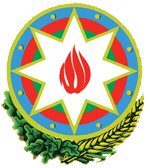            Cenevrədəki BMT Bölməsi                                          of the Republic of Azerbaijanvə digər beynəlxalq təşkilatlar yanında                                    to the UN Office and other               Daimi Nümayəndəliyi                                        International Organizations in Geneva       _______________________________________________________________________________  237 Route des Fayards, CH-1290 Versoix, Switzerland  Tel: +41 (22) 9011815   Fax: +41 (22) 9011844  E-mail: geneva@mission.mfa.gov.az  Web: www.geneva.mfa.gov.az		     Check against deliveryUN Human Rights Council41st session of the UPR Working GroupUPR of IndonesiaStatementdelivered by Mr. Shahriyar Hajiyev, Second Secretary of the Permanent Mission of the Republic of Azerbaijan to the UN Office and other International Organizations in Geneva9 November 2022Mr.Vice-President,Azerbaijan welcomes the Delegation of Indonesia and thanks for the presentation of the national report. We positively note the measures taken by the Government on the protection of human rights since the previous cycle of the UPR despite the challenges posed by the COVID-19 pandemic, including enactment of health protocols and application of other special measures. Azerbaijan offers the following recommendations to Indonesia:    Increase its efforts in the fight against the negative effects of the COVID-19 pandemic, in particular in the fields of education, women’s rights and unemployment.Continue taking measures to combat trafficking in persons and implement capacity building activities for the relevant authorities to this end. Implement effective policies and programmes to ensure the enjoyment of human rights by older persons and persons with disabilities.  We commend Indonesia’s commitment to the implementation of its National Action Plan on Human Rights by the realization of which promotion and protection of human rights for all, including specific groups of people are achievable.  Azerbaijan wishes the Delegation of Indonesia a very successful review.I thank you.